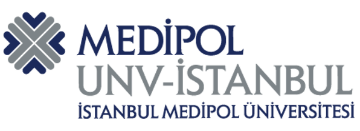 İSTANBUL MEDİPOL ÜNİVERSİTESİHUKUK FAKÜLTESİ DEKANLIĞINAAşağıda belirtilen dersleri ……../…….. eğitim öğretim yılında Bilimsel Hazırlık dersi olarak fakültenizden almayı talep ve arz ederim. Ad-Soyadı İmza Sıra NoDersin Adı1234